Konfederace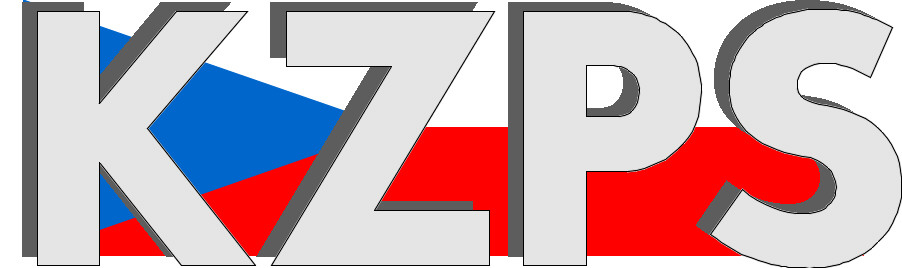 zaměstnavatelských a podnikatelských svazů ČR Sekretariát:	    	 Václavské nám. 21	               tel.: 222 324 985                   	 110 00 Praha 1		               fax: 224 109 374  	            	            mail: kzps@kzps.cz S t a n o v i s k o Konfederace zaměstnavatelských a podnikatelských svazů ČRk „Návrhu nařízení vlády o maximální částce příspěvku na podporu zaměstnávání osob se zdravotním postižením na chráněném trhu práce“V rámci mezirezortního připomínkového řízení jsme obdrželi uvedený návrh. K němu Konfederace zaměstnavatelských a podnikatelských svazů ČR (KZPS ČR) uplatňuje následující  zásadní připomínku:V návaznosti na výše uvedený materiál sděluje Konfederace zaměstnavatelských 
a podnikatelských svazů ČR, že se zvýšením maximální výše příspěvku o 600 Kč na 14 200 Kč souhlasí. Nicméně s ohledem na poslední zvýšení příspěvku, které proběhlo v roce 2020 
a zejména pak z důvodu rostoucích nákladů a vlivu inflace, je třeba navýšení příspěvku 
o 600 Kč spatřovat jako nedostatečné.Současně je třeba konstatovat, že v odůvodnění, obecná část, bod E, a také v RIA, bod 3.1, jsou vyčísleny předpokládané dopady navýšení příspěvku na státní rozpočet. Nelze souhlasit s výpočtem těchto dopadů. Vzhledem k tomu, že příspěvek by byl vyplácen v tomto roce celkem 6 měsíců, jsou odhadované dodatečné dopady do státního rozpočtu ve výši 188 mil. Kč, což odpovídá odhadovaným celkovým ročním nákladům státního rozpočtu ve výši cca 10,1 mld. Kč.Veškeré vynaložené náklady se minimálně ze 60 % vrací do státního rozpočtu ve formě různých daní, odvodů a spotřeby. Náklady na zvýšení příspěvku je možné kompenzovat změnou zákona, kterou zaměstnavatelé OZP již několikrát v průběhu 2 let navrhovali. Zejména jde o zastropování nákladů na provozní zaměstnance a asistenty a nákladů na dopravu. Dalším návrhem je automatická valorizace příspěvku na minimální mzdu tak, aby 
v budoucnu nedocházelo k ohrožení pozic OZP.Při zvýšení příspěvku na podporu zaměstnávání osob se zdravotním postižením o 600 Kč sice ještě nehrozí velké propouštění OZP, ale podle informací od zaměstnavatelů OZP je zřejmé, že se velká většina subjektů zaměstnávajících do 20 OZP potýká s nedostatkem finančních prostředků. Proto je třeba se obávat, že hrozí propouštění v nejbližších obdobích. Rostoucí inflace si ze stran OZP, kteří nemohou nijak navýšit svoji produktivitu práce, vyžaduje zvýšení platů, což bohužel není v této situaci možné.Tato připomínka je zásadní.Kontaktní osoby:JUDr. Zdeněk Čáp			e-mail:	cap@scmvd.cz		tel:	220 109 314Dr. Jan Zikeš				e-mail:	zikes@kzps.cz			tel:	222 324 985V Praze dne 11. srpna 2022 										        Jan W i e s n e r		                                                                            			             prezident